22.06.2023Митинг22 июня 2023 июня, в День памяти и скорби, сотрудники Отделения и посетители Центра общения старшего поколения посетили торжественный митинг, посвященный дню начала Великой Отечественной войны. Также они приняли участие в акции «Свеча памяти», а после возложили цветы к Вечному огню. 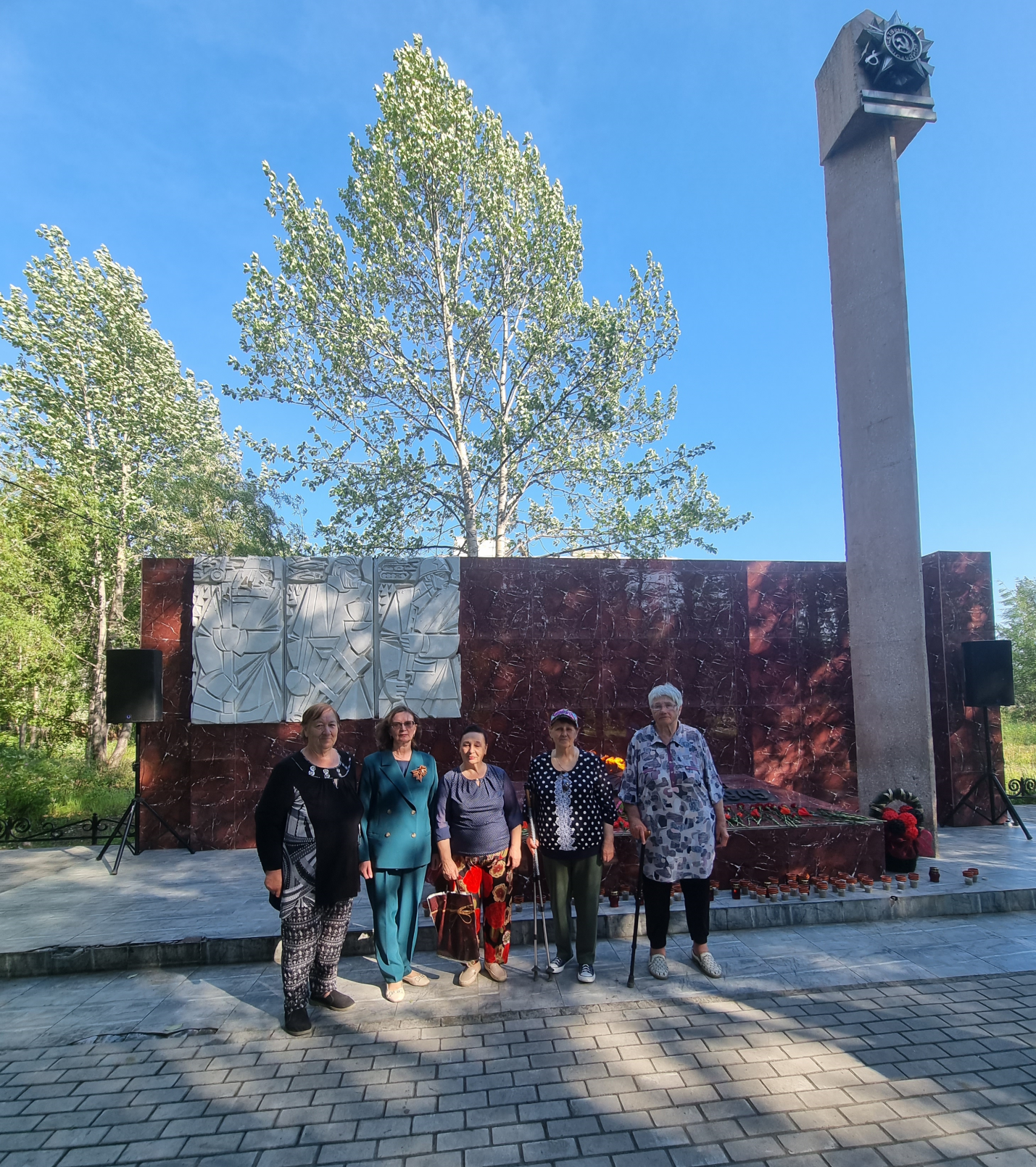 